Ethiopia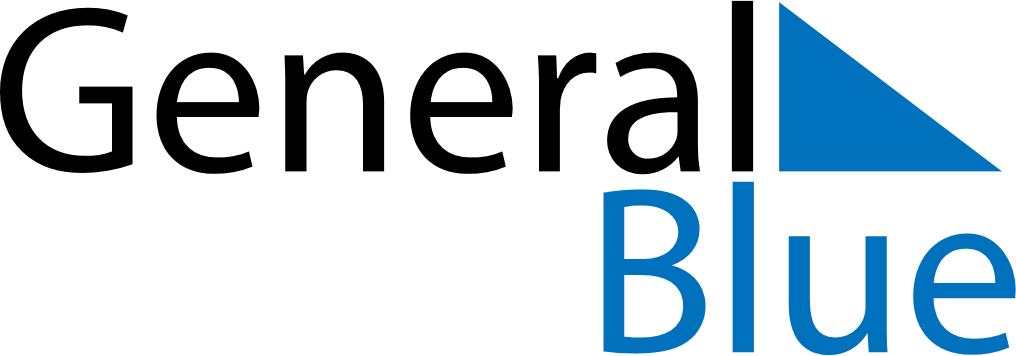 EthiopiaEthiopiaEthiopiaEthiopiaEthiopiaEthiopiaEthiopiaJuly 2024July 2024July 2024July 2024July 2024July 2024July 2024July 2024MondayTuesdayWednesdayThursdayFridaySaturdaySunday12345678910111213141516171819202122232425262728293031August 2024August 2024August 2024August 2024August 2024August 2024August 2024August 2024MondayTuesdayWednesdayThursdayFridaySaturdaySunday12345678910111213141516171819202122232425262728293031September 2024September 2024September 2024September 2024September 2024September 2024September 2024September 2024MondayTuesdayWednesdayThursdayFridaySaturdaySunday123456789101112131415161718192021222324252627282930 Sep 12: New Year’s DaySep 15: Birthday of Muhammad (Mawlid)Sep 28: Finding of the True Cross